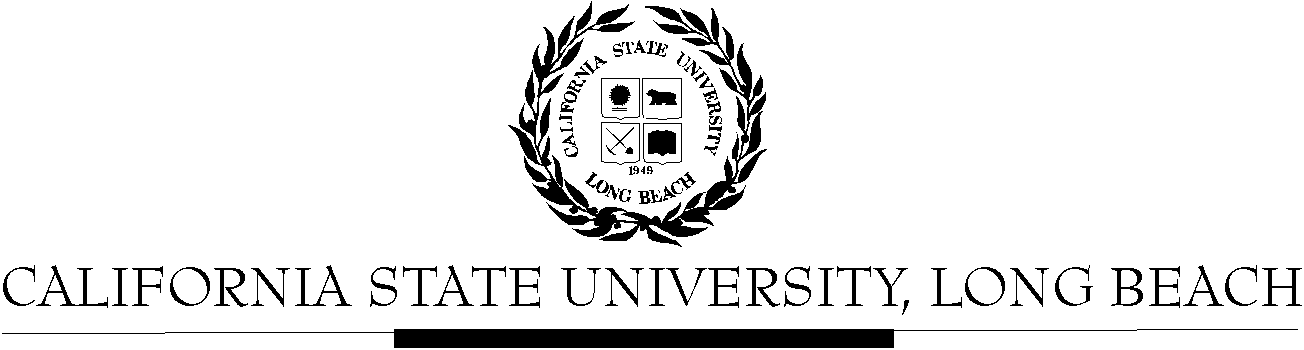 General Education Governing CommitteeAgendaSeptember 22, 20142:00pm – 4:00pm – President’s Conference Room, BH-302Please notify a member of the GEGC Executive Committee (Heather.Rae-Espinoza@csulb.edu, Danny.Paskin@csulb.edu, Hema.Ramachandran@csulb.edu or Vanessa.Red@csulb.edu) if you are unable to attend.Call to OrderApproval of AgendaApproval of Minutes: GEGC Minutes posted on BeachBoardAnnouncementsReminder: All GEGC business is conducted electronically via BeachBoard (note you need to enter as a student). Please bring your laptops or printed material for meetings.Course ReviewsOld Business:KOR 202: Intermediate Korean - TabledPosted on BeachBoard/GE Course Proposals Fall 2014, AY 2014-2015New to General EducationRequest for Explorations: Humanities – Foreign LanguageDiscussionWhy does the course have a pre-requisite of KOR 201, which does not seem to be a GE course?Recommendations:Pre-requisite on the course is KOR 201, but KOR 201 has not been brought forth to the committee to be reviewed for GE.Course grade breakdown does not match on sample syllabus (quizzes, homework etc.)New BusinessKOR 201: Intermediate KoreanPosted on BeachBoard/GE Course Proposals Fall 2014, AY 2014-2015New to General EducationRequest for Explorations: Humanities – Foreign LanguageJOUR 311: Reporting and Information GatheringPosted on BeachBoard/GE Course Proposals Fall 2014, AY 2014-2015Decertify from General EducationCWL 210: Erotica, Love, Romance: Literary and Cultural RepresentationsPosted on BeachBoard/GE Course Proposals Fall 2014, AY 2014-2015New to General EducationRequest for Explorations: Humanities – Literature; Lifelong Learning & Self Development; Global IssuesCWL 300: Representing the World: Literature and Culture in Contact and ConflictPosted on BeachBoard/GE Course Proposals Fall 2014, AY 2014-2015New to General EducationRequest for Capstone: Interdisciplinary, Writing Intensive; Humanities – Literature; Global IssuesPOSC 362: Society and National Politics of ChinaPosted on BeachBoard/GE Course Proposals Fall 2014, AY 2014-2015New to General EducationRequest for Capstone: Writing IntensiveLING 472: Language and Social JusticePosted on BeachBoard/GE Course Proposals Fall 2014, AY 2014-2015New to General EducationRequest for Capstone: Interdisciplinary, Writing Intensive; Human DiversityLING 425/ANTH 421: Education Across CulturesPosted on BeachBoard/GE Course Proposals Fall 2014, AY 2014-2015New to General EducationRequest for Capstone: Interdisciplinary; Human DiversityAdjournmentFuture Agenda/Discussion ItemsPending Course Reviews:ANTH 329: Cultural Diversity in CaliforniaRequest to continue Human Diversity and add Capstone: Writing Intensive (Inquire about keeping Social Science & Citizenship designation)E SP 400: Environmental Science and Policy Capstone ProjectRequest for Capstone: Writing Intensive; Integrative LearningGEOG 486: Field Methods in Landscape AnalysisRequest for Capstone: Writing Intensive; Integrative LearningITAL 345: Italian American CultureRequest to continue Capstone: Interdisciplinary; Social Sciences & Citizenship and add Writing Intensive; Human DiversityC E 325: Transportation Safety and SustainabilityRequest for Humanities: Social Sciences & Citizenship